Мистецтво балетмейстераВикладач: Гончаренко Юліана Володимирівна, кандидат педагогічних наук, доцент, доцент кафедри акторської майстерності та дизайнуКафедра: акторської майстерності, навчальний корпус ЗНУ № 8, ауд. 218E-mail: kam_znu@ukr.net Телефон: **288-76-46 (кафедра акторської майстерності)Сторінка дисципліни на платформі СЕЗН (Moodle): https://moodle.znu.edu.ua/course/view.php?id=1311Інші засоби зв’язку: сторінка дисципліни  на платформі СЕЗН (Moodle) – форум дисципліни, приватні повідомлення.ОПИС НАВЧАЛЬНОЇ ДИСЦИПЛІНИВИДИ ЗАНЯТЬ І РОЗКЛАД Не є обов’язковимАНОТАЦІЯ Метою навчальної дисципліни «Мистецтво балетмейстера» є розвиток практичних вмінь та навичок створення й побудови хореографічних етюдів, танців, композиції на основі принципів, законів та методів драматургії, а також формування спеціальних компетентностей актора драматичного театру, виховання пластичної культури та образної виразності. У межах дисципліни здобувач освіти має опанувати системою постановочних вмінь та навичок, що дозволить йому осмислено-емоційно, виразно, правдиво передавати зміст, характер і духовне наповнення художньо-драматичних образів. Особливу увагу зосереджено на вивченні основ драматичної побудови хореографічної композиції, які є головною складовою в накопиченні здобувачем освіти навичок постановочної діяльності.ОЧІКУВАНІ РЕЗУЛЬТАТИ НАВЧАННЯУ разі успішного завершення дисципліни студент зможе:вільно володіти понятійним апаратом дисципліни;створювати хореографічні твори за законами драматургії;вільно володіти методами та принципами побудови хореографічних творів;впевнено обирати й застосовувати стиль та манеру виконання танцювальних творів;створювати танцювальні етюди, сюжетні і безсюжетні танцювальні композиції;грамотно працювати з музичним матеріалом і застосовувати його в постановочній діяльності грамотно працювати з музичним матеріалом і застосовувати його в постановочній діяльності;вільно орієнтуватися в проблемах сучасного хореографічного мистецтва.ОСНОВНІ НАВЧАЛЬНІ РЕСУРСИ Навчально-методична література та танцювально-лексичний матеріал, опрацювання хореографічно-методичної літератури. Рекомендації до практичних занять з дисципліни. ФОРМИ ОЦІНЮВАННЯ Поточне оцінювання Результати поточного оцінювання доступні в електронному «Журналі оцінок» на платформі Google: посилання Узагальнені оцінки та оцінки за виконання танцювально-творчих завдань розміщуються на платформі СЕЗН (Moodle).Обов’язкові види навчальної роботи:– розробка композиції танцю: вибір теми, визначення «над завдання», часу та місця дії, обставин, в яких вона відбувається, характеристика діючих осіб та їх стосунки (максимально 20 балів);– постановка танців малих форм за власно розробленим, обраним літературним сюжетом та сюжетом образотворчого твору (максимально 20 балів);Додаткові види навчальної роботи:– активна участь у постановочній діяльності та її організації: робота з виконавцями (максимально 20 балів).Підсумкове оцінювання:Практична складова (презентація експлікації композиції танцю) – 20 балів (максимальна кількість);(демонстрація створених танцювальних композицій малої форми) – 20 балів (максимальна кількість).КРИТЕРІЇ ОЦІНЮВАННЯ ШКАЛА ОЦІНЮВАННЯ: НАЦІОНАЛЬНА ТА ECTSРОЗКЛАД КУРСУ ОСНОВНІ ДЖЕРЕЛА та ІНФОРМАЦІЙНІ РЕСУРСИВаганова А.Я. Основы классического танца. 7 – е изд., стер. Санкт-Питербург: Издательство «Лань», 2002. 192 с.Барышникова Т. Азбука хореографии. Москва: Рольф, 2001. 272 с. Никитин В. Ю. Модерн-джаз танец: Этапы развития. Метод. Техника. Москва: ИД «Один из лучших», 2004. 414 с., ил. URL:https://nmdshi.uln.muzkult.ru/media/2018/09/17/1217333830/Nikitin_V.Yu_Modern_dzhaz._Etapy_razvitiya._Metod._TeKhnika.pdf.Энциклопедия танца. // [Електронний ресурс]. – Режим доступу:  http://www.krugosvet.ru/node/39681?page=3,19Энциклопедия балета. // [Електронний ресурс]. – Режим доступу:  http://www.niv.ru/doc/ballet/encyclopedia/index.htmРЕГУЛЯЦІЇ І ПОЛІТИКИ КУРСУВідповідальність здобувача освіти: Ознайомитися з сторінкою дисципліни на платформі СЕЗН (Moodle), а саме з: робочою програмою дисципліни, загальними розділами сторінки, термінами виконання завдань, формами контролю. Підтвердити вивчення рекомендацій «ЗАГАЛЬНІ ПОРАДИ ЗДОБУВАЧУ ОСВІТИ» (обов’язково).Виконання навчального плану дисципліни передбачає системну присутність здобувачів освіти на практичних заняттях, виконання запропонованих завдань для самостійної роботи, відпрацювання пропущених практичних занять, проходження передбачених форм контролю.Відвідування практичних занять є обов’язковим. Студенти, які за певних обставин не можуть відвідувати практичні заняття регулярно, мають узгодити із викладачем графік індивідуального відпрацювання пропущених занять.Політика академічної доброчесності: Очікується, що здобувачі освіти будуть відповідально ставитись до постановочної діяльності у хореографічному мистецтві. Постановки танців, що розробляються здобувачами освіти можуть бути перевірені на наявність плагіату Виявлення ознак академічної недоброчесності (відсутність елементарних навичок у виконанні основних рухів, відсутність знань методики виконання рухів, невідповідність рухів музичному супроводу тощо) у практичній діяльності студента є підставою для її негативної оцінки викладачем. Очікується максимально можливе дотримання норм Кодексу академічної доброчесності Запорізького національного університету. Пріоритетним під час створення танцювальних етюдів є самостійність мислення, творчість власних думок щодо створення танцювального тексту.Формати комунікації між викладачем і здобувачами вищої освіти: в аудиторії під час лабораторних занять; у системі електронного забезпечення навчання Moodle, на запланованих консультаціях з дисципліни, електронним листуванням. Відповіді на електронні запити здобувачів освіти надаються викладачем впродовж трьох робочих днів, якщо вказано: прізвище та ініціали, шифр академічної групи, дисципліна.Використання мобільних телефонів, планшетів та інших гаджетів під час лабораторних занять має бути обґрунтовано освітньою діяльністю здобувача освіти. Обов’язковим є застосування режиму «БЕЗ ЗВУКУ» протягом всього аудиторного заняття. ДОДАТОК ДО СИЛАБУСУ ЗНУ – 2020-2021Місія Запорізького національного університету полягає у формуванні європейського простору освіти, науки і культури європейського рівня, здатного активно впливати на громадську думку, забезпечувати соціальне прогнозування у різних сферах на основі фундаментальних і прикладних наукових досліджень. Запорізький національний університет відіграє важливу роль у розвитку економіки, державних інституцій та громадянського суспільства, надаючи їм знань, компетентностей та ідей, необхідних для забезпечення економічного, політичного та соціального розвитку і зростання.АКАДЕМІЧНА ДОБРОЧЕСНІСТЬ. Студенти і викладачі Запорізького національного університету несуть персональну відповідальність за дотримання принципів академічної доброчесності, затверджених Кодексом академічної доброчесності ЗНУ: https://tinyurl.com/ya6yk4ad. Декларація академічної доброчесності здобувача вищої освіти (додається в обов’язковому порядку до письмових кваліфікаційних робіт, виконаних здобувачем, та засвідчується особистим підписом): https://tinyurl.com/y6wzzlu3.НАВЧАЛЬНИЙ ПРОЦЕС ТА ЗАБЕЗПЕЧЕННЯ ЯКОСТІ ОСВІТИ. Перевірка набутих студентами знань, навичок та вмінь (атестації, заліки, іспити та інші форми контролю) є невід’ємною складовою системи забезпечення якості освіти і проводиться відповідно до Положення про організацію та методику проведення поточного та підсумкового семестрового контролю навчання студентів ЗНУ: https://tinyurl.com/y9tve4lk.ПОВТОРНЕ ВИВЧЕННЯ ДИСЦИПЛІН, ВІДРАХУВАННЯ. Наявність академічної заборгованості до 6 навчальних дисциплін (в тому числі проходження практики чи виконання курсової роботи) за результатами однієї екзаменаційної сесії є підставою для надання студенту права на повторне вивчення зазначених навчальних дисциплін. Порядок повторного вивчення визначається Положенням про порядок повторного вивчення навчальних дисциплін та повторного навчання у ЗНУ: https://tinyurl.com/y9pkmmp5. Підстави та процедури відрахування студентів, у тому числі за невиконання навчального плану, регламентуються Положенням про порядок переведення, відрахування та поновлення студентів у ЗНУ: https://tinyurl.com/ycds57la.НЕФОРМАЛЬНА ОСВІТА. Порядок зарахування результатів навчання, підтверджених сертифікатами, свідоцтвами, іншими документами, здобутими поза основним місцем навчання, регулюється Положенням про порядок визнання результатів навчання, отриманих у неформальній освіті: https://tinyurl.com/y8gbt4xs.ВИРІШЕННЯ КОНФЛІКТІВ. Порядок і процедури врегулювання конфліктів, пов’язаних із корупційними діями, зіткненням інтересів, різними формами дискримінації, сексуальними домаганнями, міжособистісними стосунками та іншими ситуаціями, що можуть виникнути під час навчання, регламентуються Положенням про порядок і процедури вирішення конфліктних ситуацій у ЗНУ: https://tinyurl.com/ycyfws9v. Конфліктні ситуації, що виникають у сфері стипендіального забезпечення здобувачів вищої освіти, вирішуються стипендіальними комісіями факультетів, коледжів та університету в межах їх повноважень, відповідно до: Положення про порядок призначення і виплати академічних стипендій у ЗНУ: https://tinyurl.com/yd6bq6p9; Положення про призначення та виплату соціальних стипендій у ЗНУ: https://tinyurl.com/y9r5dpwh. ПСИХОЛОГІЧНА ДОПОМОГА. Телефон довіри практичного психолога (061)228-15-84 (щоденно з 9 до 21).РІВНІ МОЖЛИВОСТІ ТА ІНКЛЮЗИВНЕ ОСВІТНЄ СЕРЕДОВИЩЕ. Центральні входи усіх навчальних корпусів ЗНУ обладнані пандусами для забезпечення доступу осіб з інвалідністю та інших маломобільних груп населення. Допомога для здійснення входу у разі потреби надається черговими охоронцями навчальних корпусів. Якщо вам потрібна спеціалізована допомога, будь-ласка, зателефонуйте (061) 228-75-11 (начальник охорони).  Порядок супроводу (надання допомоги) осіб з інвалідністю та інших маломобільних груп населення у ЗНУ: https://tinyurl.com/ydhcsagx. РЕСУРСИ ДЛЯ НАВЧАННЯ. Наукова бібліотека: http://library.znu.edu.ua. Графік роботи абонементів: понеділок – п`ятниця з 08.00 до 17.00; субота з 09.00 до 15.00.ЕЛЕКТРОННЕ ЗАБЕЗПЕЧЕННЯ НАВЧАННЯ (MOODLE): HTTPS://MOODLE.ZNU.EDU.UAЯкщо забули пароль/логін, направте листа з темою «Забув пароль/логін» за адресами:·   для студентів ЗНУ - moodle.znu@gmail.com, Савченко Тетяна Володимирівна·   для студентів Інженерного інституту ЗНУ - alexvask54@gmail.com, Василенко Олексій ВолодимировичУ листі вкажіть: прізвище, ім'я, по-батькові українською мовою; шифр групи; електронну адресу.Якщо ви вказували електронну адресу в профілі системи Moodle ЗНУ, то використовуйте посилання для відновлення паролю https://moodle.znu.edu.ua/mod/page/view.php?id=133015.Центр інтенсивного вивчення іноземних мов: http://sites.znu.edu.ua/child-advance/Центр німецької мови, партнер Гете-інституту: https://www.znu.edu.ua/ukr/edu/ocznu/nimШкола Конфуція (вивчення китайської мови): http://sites.znu.edu.ua/confucius.ЗАПОРІЗЬКИЙ НАЦІОНАЛЬНИЙ УНІВЕРСИТЕТФАКУЛЬТЕТ СОЦІАЛЬНОЇ ПЕДАГОГІКИ ТА ПСИХОЛОГІЇСилабус навчальної дисципліниДенна форма навчання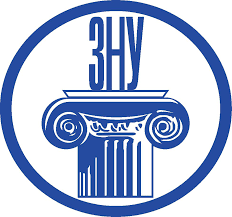 Освітня програма, Освітня програма, Театральне мистецтво Театральне мистецтво Театральне мистецтво Театральне мистецтво Театральне мистецтво Театральне мистецтво Рівень вищої освіти:Рівень вищої освіти:Перший (магістерський)Перший (магістерський)Перший (магістерський)Перший (магістерський)Перший (магістерський)Перший (магістерський)Статус дисципліни:Статус дисципліни:Блок дисциплін вільного вибору студента в межах спеціальностіБлок дисциплін вільного вибору студента в межах спеціальностіБлок дисциплін вільного вибору студента в межах спеціальностіБлок дисциплін вільного вибору студента в межах спеціальностіБлок дисциплін вільного вибору студента в межах спеціальностіБлок дисциплін вільного вибору студента в межах спеціальностіКредити ECTS4Навч. рік:2021-2022Рік навчання1Тижні12Кількість годин120Кількість змістових модулів6Практичні заняття – 36Самостійна робота – 84Практичні заняття – 36Самостійна робота – 84Практичні заняття – 36Самостійна робота – 84Практичні заняття – 36Самостійна робота – 84Вид контролю:Вид контролю:ЗалікЗалікПрактичні заняття – 36Самостійна робота – 84Практичні заняття – 36Самостійна робота – 84Практичні заняття – 36Самостійна робота – 84Практичні заняття – 36Самостійна робота – 84Консультації:Консультації:Консультації:Консультації:Консультації:Консультації:Консультації:Консультації:Рік навчання 2021/2022Семестр: вересень -  груденьТермін навчання: 14.02.2022 – 07.05.2022Термін навчання: 14.02.2022 – 07.05.2022Термін навчання: 14.02.2022 – 07.05.2022Екзаменаційний період:07.06.2022 – 19.06.2022Екзаменаційний період:07.06.2022 – 19.06.2022Загальна кількість годин – 120Форми організації освітнього процесуАудиторна роботаАудиторна роботаАудиторна роботаСамостійна робота здобувача освітиОчні консультації викладачаЗагальна кількість годин – 120Види навчальних занять практичніпрактичніСамостійна робота здобувача освітиОчні консультації викладачаРозподіл навчальних годин Розподіл навчальних годин 363684Час проведення за розкладомЧас проведення за розкладомКонтрольний західТермін виконання% від загальної оцінкиПоточний контроль Поточний контроль 60%Розробка композиції танцю На кожному практичному занятті20 %Постановка танців малих форм та масових танцівНа кожному практичному занятті20 %Активна участь у постановочній діяльності та її організації: робота з виконавцямиПротягом семестру20 %Підсумковий контроль Підсумковий контроль 40%Презентація експлікації композиції танцюЗаліковий тиждень20%Демонстрація створених танцювальних композиційЗаліковий тиждень20%Разом Разом 100%Види і форми освітнього процесуКритерії та показники оцінки навчально-пізнавальної діяльності здобувачів освітиВиди і форми освітнього процесуКритерії та показники оцінки навчально-пізнавальної діяльності здобувачів освітиПрактичні заняттяОцінюється: Практичні заняття– методично-правильна розробка композиції танцю;Практичні заняття– знання законів драматургії в хореографічному мистецтві;– знання законів побудови танцювального твору: архітектоніка;– виконавська майстерність та знання хореографічного тексту танцювальних етюдів;– змістовність, оригінальність, логічність побудови створених танцювальних композицій. Основні та додаткові завдання до практичних занятьРезультати виконаного здобувачем освіти завдання оцінюється за показниками: Основні та додаткові завдання до практичних занять– якість розробки композиції танцю; – рівень виконання хореографічної лексики танцювальних композицій;Основні та додаткові завдання до практичних занять– емоційність, артистичність та виразність виконання танцювальних композицій;– якість розробки експлікації танцювальної композиції.Основні та додаткові завдання до практичних занятьОсновні та додаткові завдання до практичних занятьОсновні та додаткові завдання до практичних занятьПідсумковий семестровий контроль: залік1. Оцінювання рівня експлікації танцювальної композиції (20 б.)Підсумковий семестровий контроль: залік2. Оцінювання рівня постановки танцювальних композицій (20 балів)За шкалою ECTSЗа шкалою університетуЗа національною шкалоюЗа національною шкалоюЗа шкалою ECTSЗа шкалою університетуЕкзаменЗалікA90 – 100 (відмінно)5 (відмінно)ЗарахованоB85 – 89 (дуже добре)4 (добре)ЗарахованоC75 – 84 (добре)4 (добре)ЗарахованоD70 – 74 (задовільно) 3 (задовільно)ЗарахованоE60 – 69 (достатньо)3 (задовільно)ЗарахованоFX35 – 59 (незадовільно – з можливістю повторного складання)2 (незадовільно)Не зарахованоF1 – 34 (незадовільно – з обов’язковим повторним курсом)2 (незадовільно)Не зарахованоТижденьФорми організації освітнього процесуТемаКонтрольне завданняКількість балівРозділ 3: Методика створення масової хореографічної постановкиРозділ 3: Методика створення масової хореографічної постановкиРозділ 3: Методика створення масової хореографічної постановкиРозділ 3: Методика створення масової хореографічної постановки301 – 6Лабораторне та практичне заняття Методика постановки масових танцівРозробка й презентація експлікації масової танцювальної композиції та хореографічного тексту та малюнку розробленого танцю масової форми101 – 6Самостійна роботаПідготовка до практичного заняття Основне практичне завдання 1Додаткове завдання 106Атестація 1Демонстрація експлікації танцювальних композицій10Розділ 4: Творча діяльності хореографа-постановника з танцювальним колективомРозділ 4: Творча діяльності хореографа-постановника з танцювальним колективомРозділ 4: Творча діяльності хореографа-постановника з танцювальним колективомРозділ 4: Творча діяльності хореографа-постановника з танцювальним колективом307 – 9Лабораторне та практичне заняття Постановочна діяльність за всіма законами драматургії Відтворення масової танцювальної композиції47 – 9Самостійна роботаПідготовка до практичного заняттяОсновне практичне завдання 2Додаткове завдання310 – 12Лабораторне та практичне заняття Методика виконавської майстерності як виразний засіб танцювальних композицій Показ масової танцювальної композиції410 – 12Самостійна роботаПідготовка до практичного заняттяОсновне практичне завдання 2Додаткове завдання412Атестація 2Показ розроблених масових танцювальних композицій15Заліковий тижденьЗалікПрезентація експлікації композиції танцю20Заліковий тижденьЗалікДемонстрація створених танцювальних композицій масової форми20